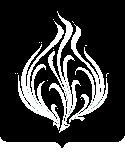 Городская Управагородского поселения «Город Белоусово»Жуковского района Калужской областиПОСТАНОВЛЕНИЕ«17» ноября 2020 г.                                                                                               № 330«Об утверждении Плана мероприятий по противодействию коррупции на территории МО ГП «Город  Белоусово» на 2021г.»  На основании Федерального закона от 25.12.2008 №273-ФЗ «О противодействии коррупции», Уставом муниципального образования городского поселения "Город Белоусово"".ПОСТАНОВЛЯЮ:          1. Утвердить прилагаемый План мероприятий по противодействию коррупции на территории МО ГП «Город Белоусово» на 2021г.                   2. Настоящее Постановление вступает  в силу с 01 января 2021г. и подлежит опубликованию на официальном сайте в сети Интернет.           3.  Контроль за исполнением настоящего Постановления оставляю за собой Глава администрации  МО ГП «Город Белоусово»                                                                           Д.А. ЛексунинПриложениек ПостановлениюадминистрацииМО ГП "Город Белоусово"от «17»ноября 2020 г. N 330ПЛАНМЕРОПРИЯТИЙ ПО ПРОТИВОДЕЙСТВИЮ КОРРУПЦИИ В МУНИЦИПАЛЬНОМОБРАЗОВАНИИ ГОРОДСКОГО ПОСЕЛЕНИЯ "ГОРОД БЕЛОУСОВО" НА 2020Г.N п/пНаименование мероприятияОтветственные исполнителиСрок исполнения1Мониторинг изменений действующего законодательства в области противодействия коррупцииГлавный специалист по правовым вопросам В течение всего периода2Проведение заседаний комиссии по соблюдению требований к служебному поведению и урегулированию конфликта интересовПредседатель комиссии, заместитель главы администрацииПо мере необходимости3Проведение антикоррупционной экспертизы нормативных правовых актов и их проектовГлавный специалист по правовым вопросам В течение всего периода4Проведение аттестации муниципальных служащихПредседатель комиссии Рехина Надежда Николаевна, заместитель главы администрацииПо мере необходимости5Осуществление контроля за исполнением муниципальными служащими и лицами, поступающими на муниципальную службу, запретов и ограничений, установленных законодательством о муниципальной службеГлавный специалист по правовым вопросамВ течение всего периода6Осуществление контроля за процедурой рассмотрения и подготовки ответов по жалобам на решения и действия (бездействие) органов местного самоуправления, предоставляющих муниципальные услуги, их должностных лиц и муниципальных служащихФомина Наталия Юрьевна, заместитель главы администрацииПо итогам полугодия7Организация ознакомления граждан, поступающих на муниципальную службу, с законодательством в сфере противодействия коррупции, информирования об ответственности за совершение правонарушений, о недопустимости возникновения конфликта интересов и его урегулировании, о недопущении получения и дачи взятки, о соблюдении ограничений, запретов, требований к служебному поведению, исполнении обязанностейГлавный специалист по правовым вопросамВ течение всего периода8Повышение эффективности просветительских, образовательных и иных мероприятий, направленных на формирование антикоррупционного поведения муниципальных служащих, популяризацию в обществе антикоррупционных стандартов и развитие общественного правосознанияЗаместитель главы администрации по вопросам городского хозяйства;Фомина Наталия Юрьевна, заместитель главы администрации, начальник отдела по социальным вопросам о организационно- контрольной работеЕжегодно (не требует финансирования)9Своевременное внесение изменений в административные регламенты предоставления муниципальных услугОтделы администрации, к сфере деятельности которых относится предоставление муниципальной услугиПо мере необходимости10Повышение эффективности осуществления закупок товаров, работ, услуг для нужд заказчиков МО ГП  «Город Белоусово», обеспечение гласности и прозрачности осуществления закупок для муниципальных нужд:- обеспечение объективности при рассмотрении, сопоставлении и оценке заявок на участие в конкурсах, способах определения поставщиков (подрядчиков, исполнителей);- обеспечение функционирования системы контроля начальных максимальных цен контракта при осуществлении закупокРехина Надежда Николаевна, заместитель главы администрации, начальник отдела  по вопросам экономики, финансов и муниципальных закупокЕжегодно11Противодействие коррупции в сфере использования муниципального имуществаЗаместитель главы  администрацииЕжегодно12Проведение инструктажа для вновь принятых муниципальных служащих по вопросам прохождения муниципальными служащими, ответственности за совершение должностных правонарушенийГлавный специалист по правовым вопросамПо мере необходимости13Организация работы по формированию у муниципальных служащих отрицательного отношения к коррупцииПредседатель комиссии Фомина Наталия Юрьевна, заместитель главы администрации, главный специалист по правовым вопросамПостоянно14Организация контроля за предоставлением муниципальными служащими сведений о своих доходах, расходах, об имуществе и обязательствах имущественного характера, а также сведений о доходах, расходах, об имуществе и обязательствах имущественного характера своих супруг (супругов) и несовершеннолетних детей в порядке, установленном законодательствомГлавный специалист по общим вопросам и управлению деламиДо 30 апреля - муниципальными служащими, по мере необходимости при поступлении на муниципальную службу15Проведение анализа сведений о доходах, расходах, об имуществе и обязательствах имущественного характера, предоставленных муниципальными служащимиГлавный специалист по общим вопросам и управлению делами, главный специалист по правовым вопросамВ течение 30 рабочих дней со дня истечения срока, установленного для предоставления сведений16Организация размещения сведений, предоставленных муниципальными служащими, в информационно-телекоммуникационной сети Интернет на официальном сайте администрации в порядке, установленном законодательствомГлавный специалист по правовым вопросамВ течение 14 рабочих дней со дня истечения срока, установленного для предоставления сведений17Организация контроля за исполнением муниципальными служащими обязанности по предварительному уведомлению представителя нанимателя (работодателя) о намерении выполнять иную оплачиваемую работу, определение возможности возникновения конфликта интересов при выполнении данной работыГлава администрации, главный специалист по правовым вопросамВ течение всего периода18Организация контроля за обеспечением сообщения муниципальными служащими о получении ими подарка в связи с протокольными мероприятиями, служебными командировками и другими официальными мероприятиями, участие в которых связано с выполнением ими служебных (должностных) обязанностей, а также сдачи подаркаГлавный специалист по общим вопросам и управлению делами, главный специалист по правовым вопросамВ течение всего периода19Организация контроля за соблюдением лицами, замещающими должности муниципальной службы, требований законодательства Российской Федерации о противодействии коррупции, касающихся предотвращения и урегулирования конфликта интересов, в том числе за привлечением таких лиц к ответственности в случае их несоблюдения Заместитель   главы администрации по вопросам ЖКХ;Фомина Наталия Юрьевна, заместитель главы администрацииЕжегодно (не требует финансирования)20Организация контроля за исполнением муниципальными служащими обязанности уведомлять представителя нанимателя (работодателя) о фактах обращения в целях склонения к совершению коррупционных правонарушенийЗаместитель Главы администрации – Фомина Наталия Юрьевна , главный специалист по правовым вопросамВ течение всего периода21Организация и проведение работы по своевременному предоставлению лицами, замещающими должности руководителей муниципальных предприятий, полных и достоверных сведений о доходах, об имуществе и обязательствах имущественного характера своих, а также членов своих семейГлавный специалист по общим вопросам и управлению делами;Главный специалист  по правовым вопросамЯнварь - апрель22Организация работы по опубликованию сведений о доходах, об имуществе и обязательствах имущественного характера руководителей муниципальных предприятий, а также членов их семей на официальном сайте администрации в информационно-телекоммуникационной сети ИнтернетГлавный специалист по правовым вопросамВ течение 14 рабочих дней со дня истечения срока, установленного для предоставления сведений23Организация ежегодного повышения квалификации муниципальных служащих, в должностные обязанности которых входит участие в противодействии коррупцииРехина Н.Н., заместитель главы администрации;главный специалист по общим вопросам и управлению делами Харитонова В.Д.Ежегодно (не требует финансирования)24Организация обучения муниципальных служащих, впервые поступивших на муниципальную службу для замещения должностей, включенных в перечни, установленные нормативными правовыми актами органов местного самоуправления, по образовательным программам в области противодействия коррупцииЗаместители главы администрации:  Кузнецова М.С., Рехина Н.Н.,Фомина Н.Ю.Ежегодно (не требует финансирования)25Контроль за ведением личных дел в части, касающейся актуализации сведений, содержащихся в анкетах, представляемых при назначении и поступлении на муниципальную службу, об их родственниках и свойственниках в целях выявления конфликта интересовХаритонова В.Д., главный специалист по общим вопросам и управлению деламиЕжегодно (не требует финансирования)